ROTINA SEMANAL DO TRABALHO PEDAGÓGICO - Atividades Remotas-Data: 10 a 14/05 de 2021Turma: Etapa II A ** Prof.ª Elizete   ***  “E.M.E.I EMILY OLIVEIRA SILVA”OBS: Não se esqueçam de registrar as atividades com fotos ou vídeos e enviar para a professora.SEGUNDA-FEIRATERÇA-FEIRAQUARTA-FEIRAQUINTA-FEIRASEXTA-FEIRAVÍDEO: “Dora Aventureira”(https://youtu.be/a--CRLl60ps ) ATIVIDADES DA APOSTILA 3- Assistir ao vídeo explicativo.- Realizar a atividade da página 8 e 9= atividade de com a parlenda rei capitão.ATIVIDADES DA APOSTILA 4- INICIAMOS HOJE - Assistir ao vídeo explicativo das atividades de hoje colocado no grupo.- Realizar a atividade da página 10 = atividade com a letra inicial das palavras da parlenda.BRINCADEIRA ESTÁTUA - Coloque uma música e fique em um lugar de sua casa com espaço, ao som da música deve-se dançar, peça para que um adulto controle o som, quando o mesmo parar, você deve ficar estátua, seja criativo (a) e faça uma estátua bem legal, não vale se mexer até a música retornar.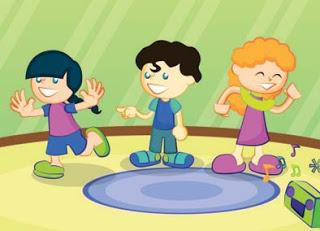 VÍDEO DE LEITURA PELA PROFESSORA: “Patrícia” (colocado no grupo hoje) ATIVIDADES DA APOSTILA 4- Realize a atividade da página 11 = atividade de contagem termo a termo.Aula de ARTE (Prof. ª Sandra)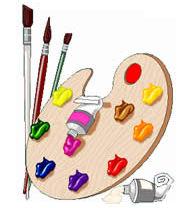 DIA DO BRINQUEDO LIVRE:- Deixe sua criança escolher um brinquedo para brincar à vontade por um tempinho, explorando-o livremente. Se possível, brinque com ela. Essa interação é fundamental.ATIVIDADES DA APOSTILA 4 - Assistir ao vídeo explicativo das atividades de hoje.- Realizar a atividade da página 12 = atividade com som inicial das palavras da parlenda.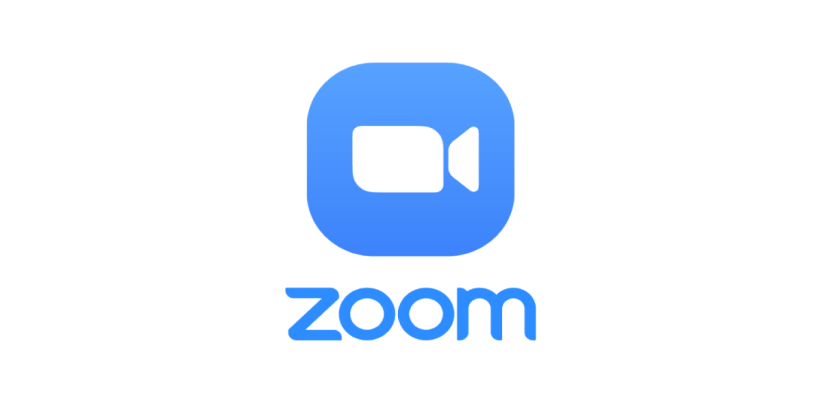 Aula on-line App ZOOM (A professora irá enviar o link no grupo para participarem da aula).- Orientar na realização das atividades da apostila para hoje, página 12.ATIVIDADES DA APOSTILA 4- Assistir ao vídeo explicativo das atividades de hoje.- Realizar a atividade da página 13 = atividade com sons parecidos.Aula de Música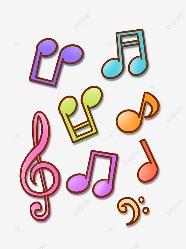 Aula de ED. FÍSICA (Prof.ª Gleysse e Fabrício)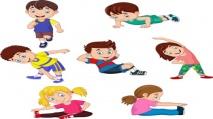 